基本信息基本信息 更新时间：2023-10-25 22:44  更新时间：2023-10-25 22:44  更新时间：2023-10-25 22:44  更新时间：2023-10-25 22:44 姓    名姓    名王科王科年    龄37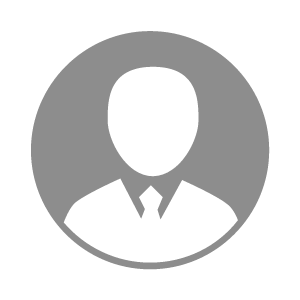 电    话电    话下载后可见下载后可见毕业院校西南大学邮    箱邮    箱下载后可见下载后可见学    历本科住    址住    址云南云南期望月薪10000-20000求职意向求职意向生产经理/主管,技术场长,养殖场技术经理生产经理/主管,技术场长,养殖场技术经理生产经理/主管,技术场长,养殖场技术经理生产经理/主管,技术场长,养殖场技术经理期望地区期望地区云南省云南省云南省云南省教育经历教育经历就读学校：西南大学 就读学校：西南大学 就读学校：西南大学 就读学校：西南大学 就读学校：西南大学 就读学校：西南大学 就读学校：西南大学 工作经历工作经历工作单位：天府镇畜牧局 工作单位：天府镇畜牧局 工作单位：天府镇畜牧局 工作单位：天府镇畜牧局 工作单位：天府镇畜牧局 工作单位：天府镇畜牧局 工作单位：天府镇畜牧局 自我评价自我评价本人能吃苦耐劳，做事认真负责。服从管理，热爱农业。对工作有激情。本人能吃苦耐劳，做事认真负责。服从管理，热爱农业。对工作有激情。本人能吃苦耐劳，做事认真负责。服从管理，热爱农业。对工作有激情。本人能吃苦耐劳，做事认真负责。服从管理，热爱农业。对工作有激情。本人能吃苦耐劳，做事认真负责。服从管理，热爱农业。对工作有激情。本人能吃苦耐劳，做事认真负责。服从管理，热爱农业。对工作有激情。本人能吃苦耐劳，做事认真负责。服从管理，热爱农业。对工作有激情。其他特长其他特长